Edexcel English LanguageMark Scheme BookletEDEXCEL English Language Mark Scheme BookletPAPER 1 – Reading Unseen 19th Century FictionQ3 (AO2)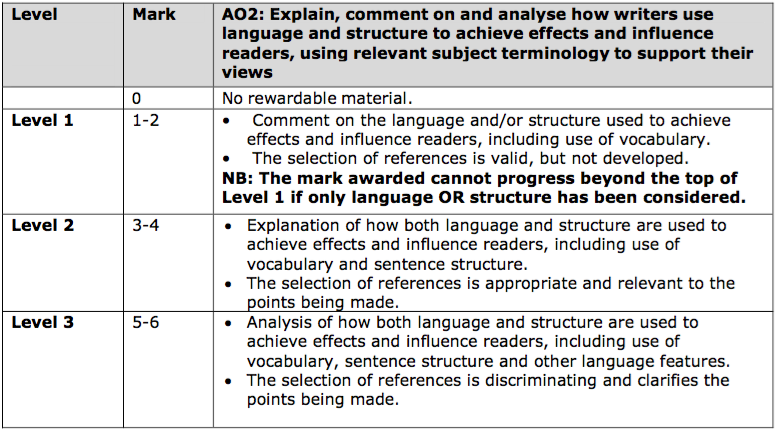 Q4 (AO4)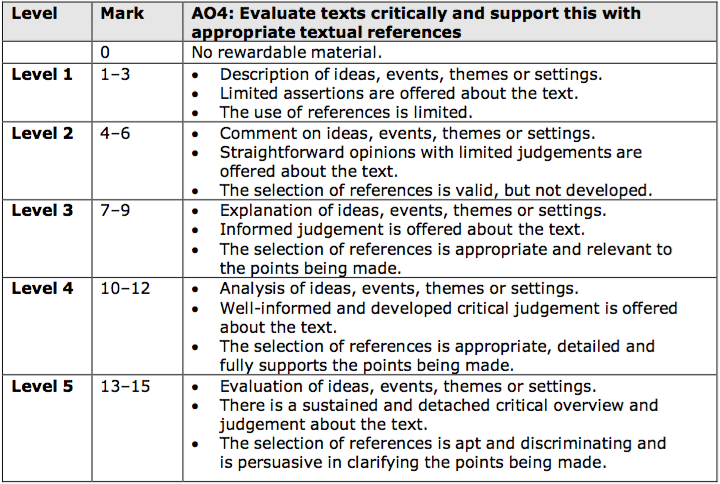 PAPER 2 – Reading Unseen Non-FictionQ3 (AO2)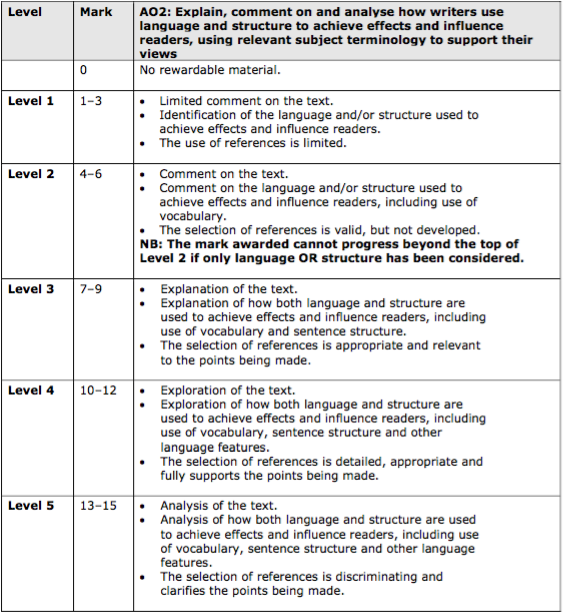 Q6 (AO4)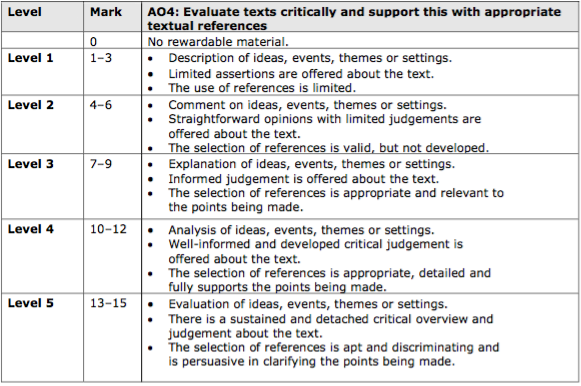 Q7a (AO1)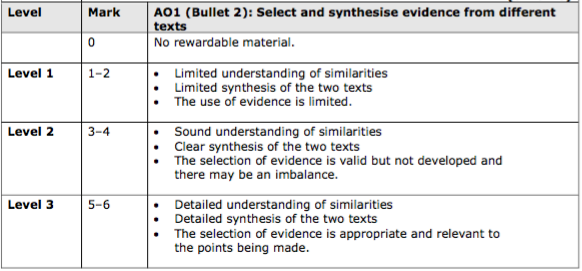 Q7b (AO3)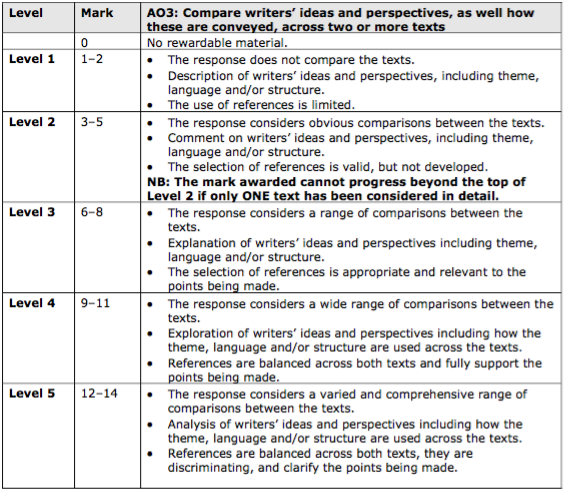 PAPER 1 – Imaginative Writing & PAPER 2 – Transactional WritingAO5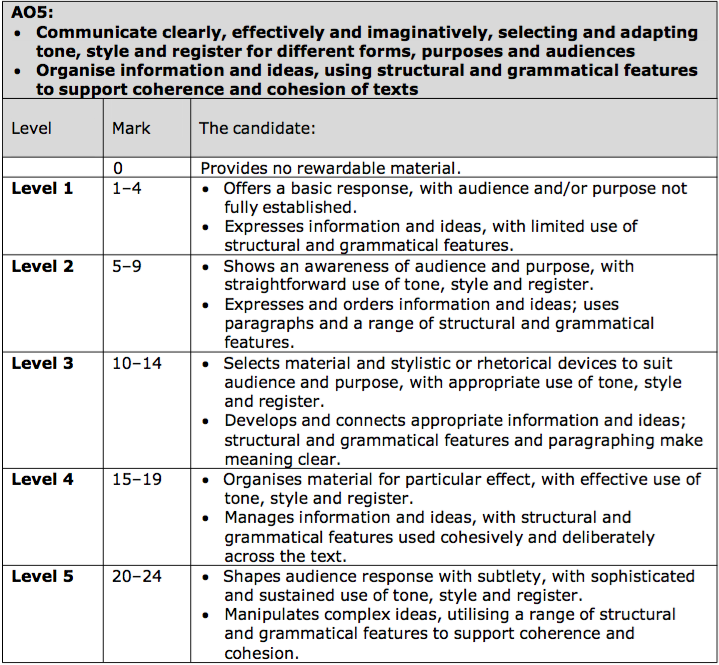 AO6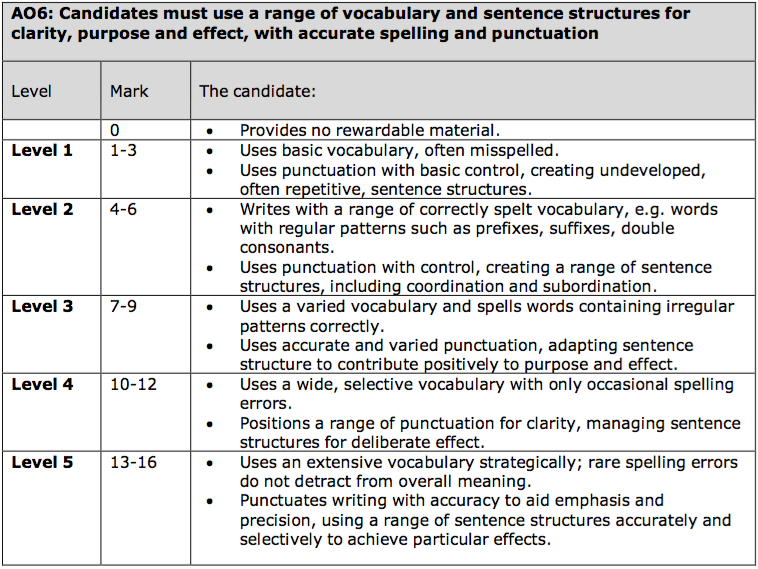 